段文忠同志先进事迹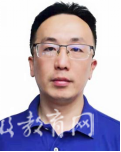 段文忠，男，汉族，1986年3月出生，中共党员，安徽商贸职业技术学院电子商务学院副院长，副教授。安徽省“线上教学名师”、安徽省委教育工委优秀共产党员。获全国职业院校信息化教学大赛（教学能力比赛）国赛一等奖、国家级教学成果奖二等奖、安徽省省级教学成果奖特等奖3项、一等奖2项，获芜湖市人民政府颁发社会稳定和经济发展贡献荣誉证书，获“优秀短期援藏技术人员”等荣誉及奖励。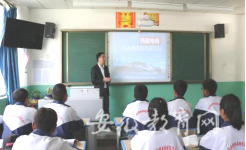 2017年端午刚过，六月的芜湖，骄阳似火，而段文忠的行李箱里却塞满了厚厚的棉衣，带着家人的不舍，带着安徽商贸职业技术学院师生的嘱托，他踏上了赶往西藏山南的行程。作为安徽省委组织部、安徽省教育厅委派的第五批短期援藏专业技术人才，段文忠被派遣到西藏山南第二中等职业技术学校。作为山南地区电商的垦荒者，他要将电子商务的种子埋到这块贫瘠的土地上，生根发芽。缺氧不缺精神  奉献更要贡献段文忠的老家在山东聊城，这里是孔繁森的故乡，而段文忠从小就是听着英雄的故事长大的。当安徽省委组织部将援藏任务交给学校的时候，他二话不说，主动报名，用实际行动向榜样致敬。经过严格的组织考验和身体检查，段文忠于2017年6月3日抵达西藏，来到山南第二中等职业技术学校。蓝蓝的天空、巍峨的雪山、成群的牛羊、淳朴的藏民，这或许就是人们心目中的西藏。然而，只有在走进这片神秘土地之后，你才会发现，这美丽壮阔的背后，竟隐藏着无数的艰难险阻。初入藏区的新鲜感和热情还没有褪去，高原自然条件以及饮食差异带来的各种不适却悄然袭来。山南海拔3700米，空气中的含氧量只有内地的百分之七十左右，缺氧导致段文忠白天四肢乏力，头晕，到了晚上又辗转反侧难以入睡。“刚来的时候，整夜整夜地睡不着觉，每天都觉得呼吸困难，头痛欲裂。爬几层楼梯，喘息半小时才能平复过来。不过这都没什么，不过是少一点氧气，多一点紫外线”。但真正的考验还在后面。西藏昼夜温差大，缺氧又不敢运动，体检原本一切正常的他突然痛风发作，他的脚趾、脚踝曾经肿得穿不上鞋子，经常半夜痛醒。学校位于郊区，离市里有几公里远，交通不便，大部分时间只能靠步行，肿痛的双脚给段文忠的生活和工作带来了极大的阻碍。面对令人望而生畏的高原，段文忠从未退缩，没有辜负学校领导和全体商贸师生的厚望，烈日晒黑了皮肤，没有晒干如水的信念；狂风吹裂了脸庞，没有吹走如石的坚定。扎根雪域高原  培育西藏电商火种山南第二中等职业技术学校，是一个建成仅一年的新学校，师资力量薄弱，尤其缺乏电子商务专业的教师。段文忠不仅要给学生上课，更重要的是要为学校培训一支专业的电子商务教师队伍，推动电商事业在山南开枝散叶、蔚然成林。二职虽然是个新学校，但却是山南市唯一开设电子商务专业的学校，段文忠面对的是学校第一批电子商务专业的38名学生。他们中大部分来自贫穷的游牧家庭，有些要坐上三天三夜的汽车才能来到学校。求学的艰难让段文忠暗暗决定，必须尽己所能，把山南的第一批电子商务专业学生培养出来。电子商务专业的上机实践性很强，但电子商务班除了一台多媒体教学设备外，连一间供学生上机操作的机房都没有。每次上课，段文忠只能先在上面讲解，等到课下再让同学们一个一个到教学电脑上操作练习。就这样课上连着课下，完成了《物流与配送》、《网页制作技术》等课程的教学任务。要想培养好的学生，就必须有过硬的教师队伍。但山南二职的老师大多是从普通初中调过来的老师，缺乏职业教育的经验。作为安徽商贸职业技术学院的骨干教师，段文忠结合自己的成长经历，为二职教师开展“职业院校教师的自我修养”专题培训，组织老师到内地进行技能培养，梳理双师型教师成长之路，让老师们完成从普教人到职教人的转变。段文忠充分发挥安徽商贸职业技术学院电子商务专业实训室建设的经验，帮助二职完成了900多平方米的电子商务实训中心规划；他坚持一线教学，扮演着学生专业教师和教师专业导师的双重角色。创新育人模式  引领信息化教学改革段文忠任教14年，针对学生学情的变化，坚持动态更新教育理念，主动优化教学方法，推进混合式教学，创设优质课堂，在教育教学改革创新和提升教师综合能力上努力前行，取得了优异成绩。在2016年全国职业院校信息化教学大赛中获得国赛一等奖第一名的优异成绩；担任安徽省职业院校信息化教学指导专家组秘书长，担任职业院校信息化教学大赛国赛集训队负责人、安徽省领队，2018年实现了安徽省高职代表队获奖数量、入围现场决赛数量全国第一，是全国唯一一支全部获奖的代表队。援藏期间，为了能让教学资源短缺的山南二职在教学上与时俱进，段文忠结合信息技术改革经验，建设《网店经营》课程MOOC数字资源，供学生课上学习和课下自学。援藏可以结束，但教学不可以结束。在两校协作下，二职的信息化建设再上新台阶，教师的信息化教学能力大幅提升。援藏可以结束  火种的培育永不止事辍者无功，耕怠者无获。段文忠在山南的每一天都像是在跟时间赛跑。他知道自己在山南的时间只有短短的六个月，但面对的却是教学、培训、调研等繁多的任务。援藏期间，恰逢女儿的五岁生日，已经好几个月没有见到女儿，段文忠内心愧疚不已。电话里故作轻松地跟女儿说，等爸爸回去给你补过生日，买大大的蛋糕和漂亮的娃娃。没想到女儿却说：“我什么都不要，我只要爸爸回来。”女儿的话潮湿了段文忠的双眸。短期援藏，如果没有后续的关注，效果可能并不理想。段文忠想的是，自己援藏的时间可以结束，但援藏的行动永远不会结束，他要为山南二职搭建好后续教学和校企合作的桥梁。安徽商贸职业技术学院向山南二职全面开放自己的专业建设资源，二职可以派老师到商贸、到商贸的校企合作电商企业学习实践，可以输送学生到三只松鼠等头部电商企业实习。因为亲历了攻坚克难，自己的心灵恬淡充盈。援藏，使段文忠褪去了“成大业”的浮躁功利，选择了沉心静气做小事；摒弃了“做大事”的自以为是，选择了认认真真做实事。正像孔繁森同志说的那样，“做一捧泥土”，铺设西藏电商的路。